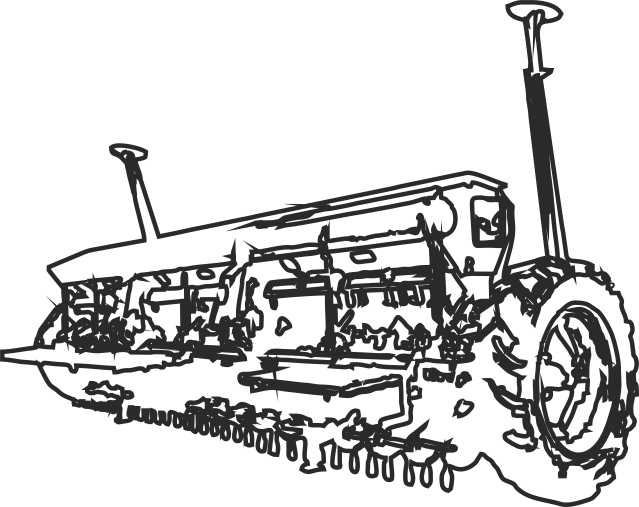 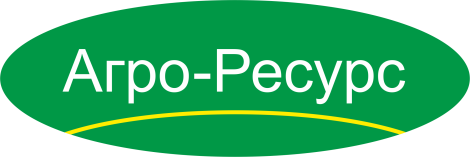 №НаименованиеЦенаЗерновые сеялкиЗерновые сеялкиЗерновые сеялки1СЗУ-3,6 (широкорядная, пружинные загортачи)549 0002СЗУ-3,6-04 (узкорядная, пружинные загортачи)565 0003СЗУ-3,6-06 (широкорядная, прикатывающие катки)602 0004СЗУ-П-3,6 (широкорядная, цепной загортач)557 0005СЗУ-П-3,6-04 (узкорядная, цепной загортач)575 0006СЗУ-П-3,6-06 (широкорядная, прикатывающие катки)635 0007Harvest-3600 (широкорядная, пружинные загортачи)595 0008Harvest-3600-04 (узкорядная, пружинный загортачи)627 0009Harvest-3600-06 (широкорядная, прикатывающие катки)659 00010СЗУ-Т-3,6 (наральниковый сошник)674 00011СЗУ-5,4 (широкорядная, пружинные загортачи)835 00012СЗУ-5,4-04 (узкорядная, пружинные загортачи)866 00013СЗУ-5,4-06 (широкорядная, прикатывающие катки)908 00014Harvest-5400 (широкорядная, пружинные загортачи)945 00015Harvest-5400-04 (узкорядная, пружинный загортачи)975 00016Harvest-5400-06 (широкорядная, прикатывающие катки)1 016 00017СЗУ-Т-5,4 (наральниковый сошник)1 042 00018СЗУ-6,3 (широкорядная, пружинные загортачи)915 00019СЗУ-6,3-04 (узкорядная, пружинные загортачи)966 00020СЗУ-6,3-06 (широкорядная, прикатывающие катки)1 008 00021Harvest-6300 (широкорядная, пружинные загортачи)1 025 00022Harvest-6300-04 (узкорядная, пружинный загортачи)1 075 00023Harvest-6300-06 (широкорядная, прикатывающие катки)1 116 00024СЗУ-Т-6,3 (наральниковый сошник)1 142 00025Harvest No-till-4.2 (катушка с сепаратором )1 600 00026Т/У СЗУ/Harvest140 000Сеялки пропашныеСеялки пропашныеСеялки пропашные27СПУ-6М428 00028СПУ-8М 525 00029СПУ-12М (Свекла)695 00030Система контроля высева50 00031Транспортное устройство20 000КультиваторыКультиваторыКультиваторы32КРНВ-4,2 (без СВУ)(междурядье 70 см, 6 рядков)191 00033КРНВ-4,2 (с СВУ)(междурядье 70 см, 6 рядков)287 00034 КРНВ-5,6-04 (без СВУ)(междурядье 70 см, 8 рядков)213 00035КРНВ-5,6-04 (с СВУ)(междурядье 70 см, 8 рядков)311 00036КРНВ-5,6-02 (междурядье 45 см, 12 рядков)323 00037CROP 4200(Bellota,сплошной)600 00038CROP 8200(Bellota,сплошной )1 200 00039CROP 10200(Bellota,сплошной)1 500 00040CROP 12200(Bellota,сплошной)1 700 000Сцепки боронСцепки боронСцепки борон41БГ-14330 00042БГ-18418 00043БГ-14-П (пружина 10мм, за каждые 2мм + 50 000 р.)432 60044БГ-18-П (пружина 10мм, за каждые 2мм + 70 000 р.)530 80045БГ-13 (2 следа)570 00046БГ-15 (2 следа)600 00047Сцепка БГ-14292 00048Сцепка БГ-18370 00049Сцепка БГ-15 (2 следа)580 000Плуги DIGGER ПШКПлуги DIGGER ПШКПлуги DIGGER ПШК50DIGGER ПШК-3161 00051DIGGER ПШК-4192 00052DIGGER ПШК-5216 00053DIGGER ПШК-6269 00054DIGGER ПШК-7294 00055DIGGER ПШК-8325 00056DIGGER ПШК-9390 00057DIGGER ПШК-10465 000Плуги DIGGER ПШКО (оборотные)Плуги DIGGER ПШКО (оборотные)Плуги DIGGER ПШКО (оборотные)58DIGGER-R5  ПШКО818 00059DIGGER-R6  ПШКО950 00060DIGGER-R7 ПШКО1 120 000